Geologi: Pladetektonik – 
konstruktive og destruktive pladerandeKonstruktiv pladerand 
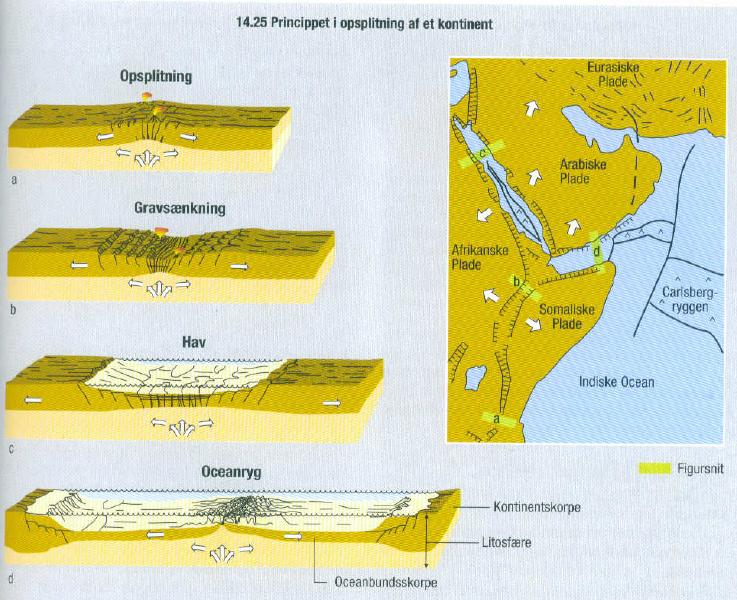 Figur 1. Opsplitning af kontinent ved konstruktiv pladerand og dannelse af et ocean
Kilde : Alverdens Geografi 
Beskriv hvilken proces / udvikling som figur 1 illustrerer 
Hvor i verden kan de enkelte faser (b,c, og d) i processen i agttages i dag? 
Hvad sker der langs en oceanryg som vist på figur 1
Hvorfor kaldes dette en konstruktiv pladerand – hvad er det ’konstruktive’ heri? 
Hvilken bjergart består oceanbunden af?
Hvilke kræfter menes at drive pladernes bevægelser ? Destruktive pladerandeHvorfor hedder det en destruktiv pladerand? Hvad er det der destrueres? Giv eksempler på hvor hver af de tre typer af destruktive pladerande kan observeres i verden i dag. Indskriv navne på ocean, bjergkæder, ø-buer, dybdegrave m.v. for hver af de tre eksemplerAngiv på modeller herunder hvor og hvordan de forskellige geologiske processer (se geologisk kredsløb) finder sted Figur 2: Tre typer destruktive pladerande: 
'crust' = skorpe , 'trench' = grav - her dybdegrav, 'arc' = bue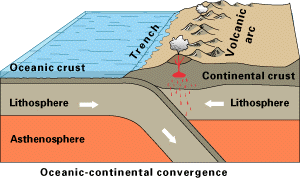 Ocean bund synker under kontinentplade. 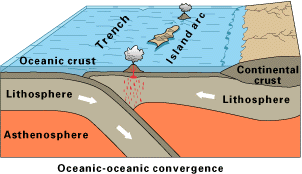 Oceanbund – under oceanbund
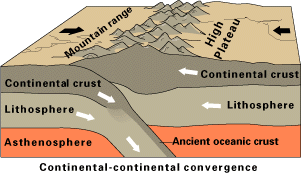 Kontinentplade støder mod kontinentplade. 